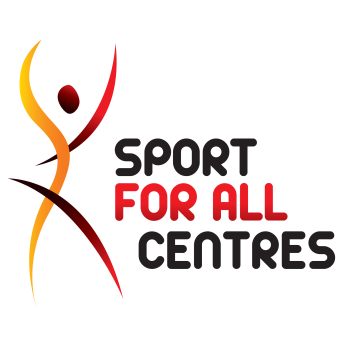 Match fee u19’s = £24 per team 
Match fees are required to be paid 10 minutes prior to the scheduled start timeSUNDAY U19’s & U21’s NETBALL LEAGUESUNDAY U19’s & U21’s NETBALL LEAGUESUNDAY U19’s & U21’s NETBALL LEAGUESUNDAY U19’s & U21’s NETBALL LEAGUESUNDAY U19’s & U21’s NETBALL LEAGUESUNDAY U19’s & U21’s NETBALL LEAGUE
u19’s
u19’s
u19’sIssue (3): 9/12/18Issue (3): 9/12/18Issue (3): 9/12/181.   Denton Storm1.   Denton Storm1.   Denton Storm7.   Didsbury Whales7.   Didsbury Whales7.   Didsbury Whales2.   Stockport Saracens2.   Stockport Saracens2.   Stockport Saracens8.   8.   8.   3.   Didsbury Barracudas4.   Didsbury Mermaids5.   Dominoes6.   Didsbury Rays3.   Didsbury Barracudas4.   Didsbury Mermaids5.   Dominoes6.   Didsbury Rays3.   Didsbury Barracudas4.   Didsbury Mermaids5.   Dominoes6.   Didsbury Rays9.   10.  11. 9.   10.  11. 9.   10.  11. TIMECOURT16/12/186/1/1913/1/1920/1/197:30pm1----7:30pm2----7:30pm3----8:15pm16 v 15 v 76 v 34 v 18:15pm25 v 44 v 17 v 25 v 78:15pm33 v 2BYE7,3,265,4,16,3,2For further information  0161 480 2223
 stockport@sportforallcentres.co.uk  www.sportforallcentres.co.uk